 STRUTTURA DIDATTICA SPECIALE DI LINGUE E LETTERATURE STRANIERE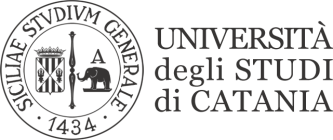                                                                  RAGUSALINGUA E TRADUZIONE ARABA IIPROVA SCRITTA DEL 16/09/2019Hanno superato l’esame di LINGUA gli studenti con le seguenti matricole: Y62000936Y62000050Y62000854Y62000888Hanno superato l’esame di TRADUZIONE gli studenti con le seguenti matricole:Y62000936Y62000050 *Y62000809 *Y62000337 *Y62000726 *